ΕΞΕΙΔΙΚΕΥΜΕΝΟ ΕΡΩΤΗΜΑΤΟΛΟΓΙΟ ΦΟΡΕΩΝ 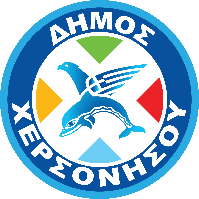 Προς τους εκπροσώπους των φορέων ΧερσονήσουΟ Δήμος Χερσονήσου, συμμετέχοντας στην παγκόσμια κινητοποίηση για το περιβάλλον και έχοντας στόχο την αναβάθμιση της ποιότητας ζωής των πολιτών στη πόλη και στην ευρύτερη περιοχή της, πήρε την πρωτοβουλία να εκπονήσει Στρατηγική – Σχέδιο Βιώσιμης  Αστικής Κινητικότητας (ΣΒΑΚ), με στόχο την λειτουργική και αισθητική αναβάθμιση του οδικού δικτύου και κάθε δημόσιου χώρου. Τα Σχέδια Βιώσιμης Αστικής Κινητικότητας (ΣΒΑΚ) αναδεικνύονται ως μια νέα ολοκληρωμένη και μακροπρόθεσμη προσέγγιση σχεδιασμού της αστικής κινητικότητας, που επιτρέπει στις τοπικές αρχές να αναπτύσσουν και υλοποιούν στρατηγικές αστικής κινητικότητας στη βάση εμπεριστατωμένων αναλύσεων της υφιστάμενης κατάστασης. Τα ΣΒΑΚ επιτρέπουν μια σαφή θεώρηση για τη βιώσιμη ανάπτυξη των αστικών περιοχών για τις οποίες σχεδιάζονται και η οποία περιλαμβάνει τη μείωση της κατανάλωσης ενέργειας, της ατμοσφαιρικής ρύπανσης και της ηχορρύπανσης, του αριθμού ατυχημάτων, της κυκλοφοριακής συμφόρησης, τη διαφύλαξη των κοινόχρηστων χώρων κ.ά..Παρακαλείσθε να συμπληρώσετε το ερωτηματολόγιο που ακολουθεί, καταθέτοντας τις γνώμες και απόψεις σας για τα προβλήματα που αντιμετωπίζει ο Δήμος στους παρακάτω τομείς.ΟδηγίεςΔίνονται παρακάτω μερικές κατευθύνσεις που ίσως σας χρειαστούν για τις θεματικές απαντήσεις σας.Παρακαλείσθε να περιγράψετε με λίγες λέξεις τα προβλήματα που αντιμετωπίζετε σχετικά με τις παρακάτω θεματικές ενότητες:Σε μία κλίμακα από το 1 έως το 5, όπου 1 σημαίνει λιγότερο σημαντικό και 5 πολύ σημαντικό, παρακαλείσθε να ιεραρχήσετε το μέγεθος των προβλημάτων που αντιμετωπίζετε σε σχέση με τις παρακάτω θεματικές ενότητες.Θεωρείτε ότι υπάρχουν περιθώρια άσκησης πολιτικής Διαχείρισης Κινητικότητας στο άμεσο μέλλον στον  φορέα σας;________________________________________________________________________________________________________________________________________________________________________________________________________________________________________________________________________________________________________________________________________________________________________________________________________________________________________________________________________________________________________________________________________________________________________________________________________________________________________________________________Στον βαθμό που για τη λειτουργία των μελών του φορέα σας χρησιμοποιούνται μεγάλα οχήματα λεωφορεία ή φορτηγά θεωρείτε ότι υπάρχουν περιθώρια καλύτερης οργάνωσης των μετακινήσεών τους ώστε να εξοικονομούνται καύσιμα, να μειώνεται η ρύπανση και να μην επιβαρύνονται οι συνθήκες ασφάλειας; Ποια θα ήταν συγκεκριμένα η στόχευσή τους;   ________________________________________________________________________________________________________________________________________________________________________________________________________________________________________________________________________________________________________________________________________________________________________________________________________________________________________________________________________________________________________________________________________________________________________________________________Παρακαλείσθε να αναφέρετε αν πιστεύετε ότι ο φορέας σας θα μπορούσε να συνδράμει την πόλη να βελτιώσει τις συνθήκες κυκλοφορίας και να βελτιώσει την ποιότητα ζωής και αν ναι, με ποιον τρόπο; ________________________________________________________________________________________________________________________________________________________________________________________________________________________________________________________________________________________________________________________________________________________________________________________________________________________________________________________________________________________________________________________________Παρακαλείσθε να συμπληρώσετε τον τίτλο του φορέα/ συλλογικότητας που εκπροσωπείτε: ________________________________________________________________Στοιχεία επικοινωνίας Εκπροσώπου Φορέα________________________________________________________________________________________________________________________________Ευχαριστούμε πολύ για τη συμμετοχή σας! Δήμος ΧερσονήσουΔιαχείριση ΣτάθμευσηςΣτη Διαχείριση Στάθμευσης ανήκουν οι πολιτικές που αποσκοπούν στη βέλτιστη αξιοποίηση των διατιθέμενων για στάθμευση χώρων της πόλης, είτε στο δρόμο είτε εκτός δρόμου, λαμβάνοντας υπόψη τις αντοχές του περιβάλλοντος και την αισθητική κάθε συγκεκριμένου δρόμου ή γενικότερα μιας περιοχής.  Υποδομές Εναλλακτικών Μέσων Μετακίνησης (Περπατήματος,  Ποδηλάτου, Δημόσιας συγκοινωνίας κ.λπ.)Οι Στρατηγικές Βιώσιμης Κινητικότητας έχουν ως στόχο την ενίσχυση του περπατήματος, του ποδηλάτου και της δημόσιας συγκοινωνίας για την αντίστοιχη μείωση της χρήσης του αυτοκινήτου το οποίο είναι υπεύθυνο για πολλά προβλήματα ποιότητας ζωής και οικονομικής λειτουργίας της πόλης. Στο πλαίσιο αυτό οι παραπάνω Στρατηγικές εισηγούνται μια πιο ισόρροπη κατανομή της διατομής του δρόμου στις διάφορες κατηγορίες χρηστών με τη δημιουργία επαρκούς πλάτους διαδρόμων για κάθε μία από αυτές Οι νέες αυτές υποδομές για  εναλλακτικά μέσα και τρόπους μετακίνησης ενθαρρύνουν είτε την ενίσχυση είτε και την εμφάνιση κάποιων, όπως το ποδήλατο, που είχαν υποχρεωθεί σχεδόν να αποσυρθούν από το δρόμο. Δημόσιες ΜεταφορέςΈνα ελκυστικό, χάρις στις επιδόσεις του και την αισθητική του, και ενεργειακά αποδοτικό σύστημα δημόσιας συγκοινωνίας, συνδυασμένο με τους υπόλοιπους τρόπους και μέσα μετακίνησης, είναι το κλειδί ώστε η πόλη να προσφέρει μια ανταγωνιστική και βολική εναλλακτική λύση στο ιδιωτικό αυτοκίνητο.Πολιτικές για το αυτοκίνητοΤα μέτρα που λαμβάνονται από τις Στρατηγικές Βιώσιμης Κινητικότητας και αφορούν την κυκλοφορία του αυτοκινήτου κατά κανόνα στοχεύουν στη μείωση του φόρτου και της ταχύτητας αυτοκινήτων και μοτοσυκλεττών, στην απομάκρυνση διαμπερών ροών από προστατευόμενες περιοχές, στην εγκατάσταση στόλων κοινόχρηστων οχημάτων (carsharing, bike sharing), στην προώθηση της συλλογικής χρήσης ιδιωτικών οχημάτων (car pooling) κ.λπ.Οδικές ΥποδομέςΠρόκειται για τους δρόμους, γέφυρες κ.λπ. που φιλοξενούν την κυκλοφορία ανθρώπων, οχημάτων και δημόσιας συγκοινωνίας.  Περιβάλλον και ΕνέργειαΑποτελεί ζητούμενο για την πόλη όλοι οι φορείς να δεσμευθούν να μειώσουν τις περιβαλλοντικές επιπτώσεις τους, στο πλαίσιο μιας περιβαλλοντικής και ενεργειακής στρατηγικής που θα χαράσσει στόχους για την πόλη με βάση τις ευθύνες της απέναντι στην παγκόσμια κοινότητα ως προς την κλιματική αλλαγή. Διαχείριση ΚινητικότηταςΥπάγονται σε αυτήν όλες οι πολιτικές που στηρίζονται σε "ήπια" και χαμηλού κόστους μέτρα, όπως η πληροφόρηση και η επικοινωνία, η κατάλληλη οργάνωση υπηρεσιών, η ενεργοποίηση εναλλακτικών μέσων και τρόπων μετακίνησης, δίνοντας έμφαση σε μετακινήσεις των εργαζομένων προς και από τη δουλειά, λιγότερο εξαρτημένες από το αυτοκίνητο και πιο συλλογικές.  Υποδομές και Διαχείριση ΕμπορευμάτωνΗ διαχείριση των εμπορευματικών μεταφορών, με σεβασμό στο περιβάλλον της πόλης, περιλαμβάνει διάφορες στρατηγικές μείωσης του όγκου των φορτηγών που εισέρχονται στην πόλη, χρησιμοποίησης για την μεταφορά των εμπορευμάτων τους ίδιων οχημάτων από διαφορετικές εταιρείες ώστε να μη κινούνται άδεια κ.λπ. Στρατηγικές (Σχέδια) Βιώσιμης Αστικής  ΚινητικότηταςΟι Στρατηγικές Βιώσιμης Κινητικότητας   εστιάζουν στον άνθρωπο, αποσκοπούν στο η πόλη να είναι προσπελάσιμη από κάθε μέσο και τρόπο μετακίνησης και όχι μόνο από το αυτοκίνητο, προκύπτουν από διεπιστημονικές συνεργασίες και έχουν ως προϋπόθεση τη συμμετοχή των πολιτών και των φορέων της τοπικής κοινωνίας. Τεχνολογίες Πληροφόρησης και Επικοινωνίας Πρόκειται για εργαλεία εξαιρετικά χρήσιμα για την εμπλοκή των πολιτών στους σχεδιασμούς καθώς και για την αποτελεσματική λειτουργία και διαχείριση της στάθμευσης και της κυκλοφορίας ιδιωτικών και δημόσιων οχημάτων. Δημόσια ΣυγκοινωνίαΠερπάτημα και ΠοδήλατοΠολιτικές για το αυτοκίνητοΟδικές ΥποδομέςΔιαχείριση Στάθμευσης Περιβάλλον και ΕνέργειαΔιαχείριση ΚινητικότηταςΥποδομές και Διαχείριση ΕμπορευμάτωνΣχέδια Βιώσιμης Αστικής  ΚινητικότηταςΤεχνολογίες Πληροφοριών & Επικοινωνιών12345Θέματα που σχετίζονται με το αυτοκίνητοΥποδομές Εναλλακτικών Μέσων Μετακίνησης (Περπάτημα, Ποδήλατο)Δημόσιες ΜεταφορέςΟδικές ΥποδομέςΔιαχείριση ΣτάθμευσηςΠεριβάλλον και ΕνέργειαΔιαχείριση ΚινητικότηταςΥποδομές και Διαχείριση ΕμπορευμάτωνΣχέδια Βιώσιμης Αστικής  ΚινητικότηταςΤεχνολογίες Πληροφοριών & Επικοινωνιών